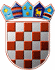          REPUBLIKA HRVATSKA
KRAPINSKO-ZAGORSKA ŽUPANIJAUpravni odjel za gospodarstvo, poljoprivredu, prometi komunalnu infrastrukturuKLASA:320-01/18-01/102URBROJ: 2140/01-02-18-1Krapina, 08. siječnja 2019. Na temelju točke IX. Kodeksa savjetovanja sa zainteresiranom javnošću u postupcima donošenja zakona, drugih propisa i akata (»Narodne novine«, br. 140/09) i Kodeksa savjetovanja sa zainteresiranom javnošću u postupcima donošenja općih akata Krapinsko-zagorske županije („Službeni glasnik Krapinsko-zagorske županije“, broj 24/14) upućuje seJavni pozivza savjetovanje sa zainteresiranom javnošću u postupku donošenja Pravilnika II. za provedbu mjera razvoja poljoprivredne proizvodnje Krapinsko-zagorske županije za 2019. godinu Na temelju članka 66. Zakona o poljoprivredi („Narodne novine“ br. 30/15) i članka 2. Odluke o mjerama razvoja poljoprivrede proizvodnje Krapinsko-zagorske županije za 2019. godinu (Službeni glasnik Krapinsko-zagorske županije, broj 53b/18), Krapinsko-zagorska županija pokreće postupak donošenja Pravilnika II. za provedbu mjera poljoprivredne proizvodnje Krapinsko-zagorske županije za 2019. godinu (u daljnjem tekstu: Pravilnik II.).Odlukom o mjerama razvoja poljoprivredne proizvodnje Krapinsko-zagorske županije za 2019. godinu (u daljnjem tekstu: Odluka) utvrđene su mjere razvoja poljoprivredne proizvodnje u Krapinsko-zagorskoj županiji za 2019. godinu. Kroz Pravilnik II. utvrditi će se mjere, način, uvjeti i kriteriji dodjele potpore, usklađeni s Uredbom Komisije EU br. 1407/2013. o primjeni članka 107. i 108. Ugovora o funkcioniranju Europske unije de minimis potpore (Službeni list Europske unije, L 352, 18. prosinca 2013. godine). Sukladno članku 3. stavku 2. Uredbe 1407/2013, ukupan iznos de minimis potpore koja se po državi članici dodjeljuje jednom poduzetniku ne smije prelaziti 200 000 eura tijekom bilo kojeg razdoblja od tri fiskalne godine.U okviru Pravilnika II. potpore će se dodjeljivati kroz slijedeće mjere: Mjera 1. Potpora za razvoj poljoprivredne proizvodnje i promociju poljoprivrednih proizvoda na području Krapinsko-zagorske županije; Mjera 2. Potpora za ulaganje u modernizaciju i povećanje konkurentnosti poljoprivrednika u preradi i stavljanju na tržište poljoprivrednih i prehrambenih proizvoda; Mjera 3. Potpora za pripremu projektne dokumentacije.Sukladno odredbama Kodeksa savjetovanja sa zainteresiranom javnošću u postupcima donošenja općih akata Krapinsko-zagorska županije („Službeni glasnik Krapinsko-zagorske županije“, broj 24/14) poziva se zainteresirana javnost da svojim prijedlozima i sugestijama pridonese kvaliteti akta koji se donosi i da svoje primjedbe i prijedloge putem obrasca za sudjelovanje u javnoj raspravi (ispod teksta).Popunjeni obrazac dostavite na adresu elektroničke pošte: poljoprivreda@kzz.hr do 18. siječnja 2019. godine ili na adresu Krapinsko-zagorska županija, Upravni odjel za gospodarstvo, poljoprivredu, promet i komunalnu infrastruktura, Magistratska 1, 49 000 Krapina.   Svi u roku pristigli prijedlozi razmotrit će se i oni prihvaćeni, ugraditi će se u konačni prijedlog Pravilnika II. za provedbu mjera razvoja poljoprivredne proizvodnje Krapinsko-zagorske županije za 2019. godinu. PROČELNICA                                                                                                  mr. Sanja Mihovilić, dipl.ing.Dostaviti: Upravni odjel za gospodarstvo, poljoprivredu, promet,komunalnu infrastrukturu,Za zbirku isprava, Pismohrana. 